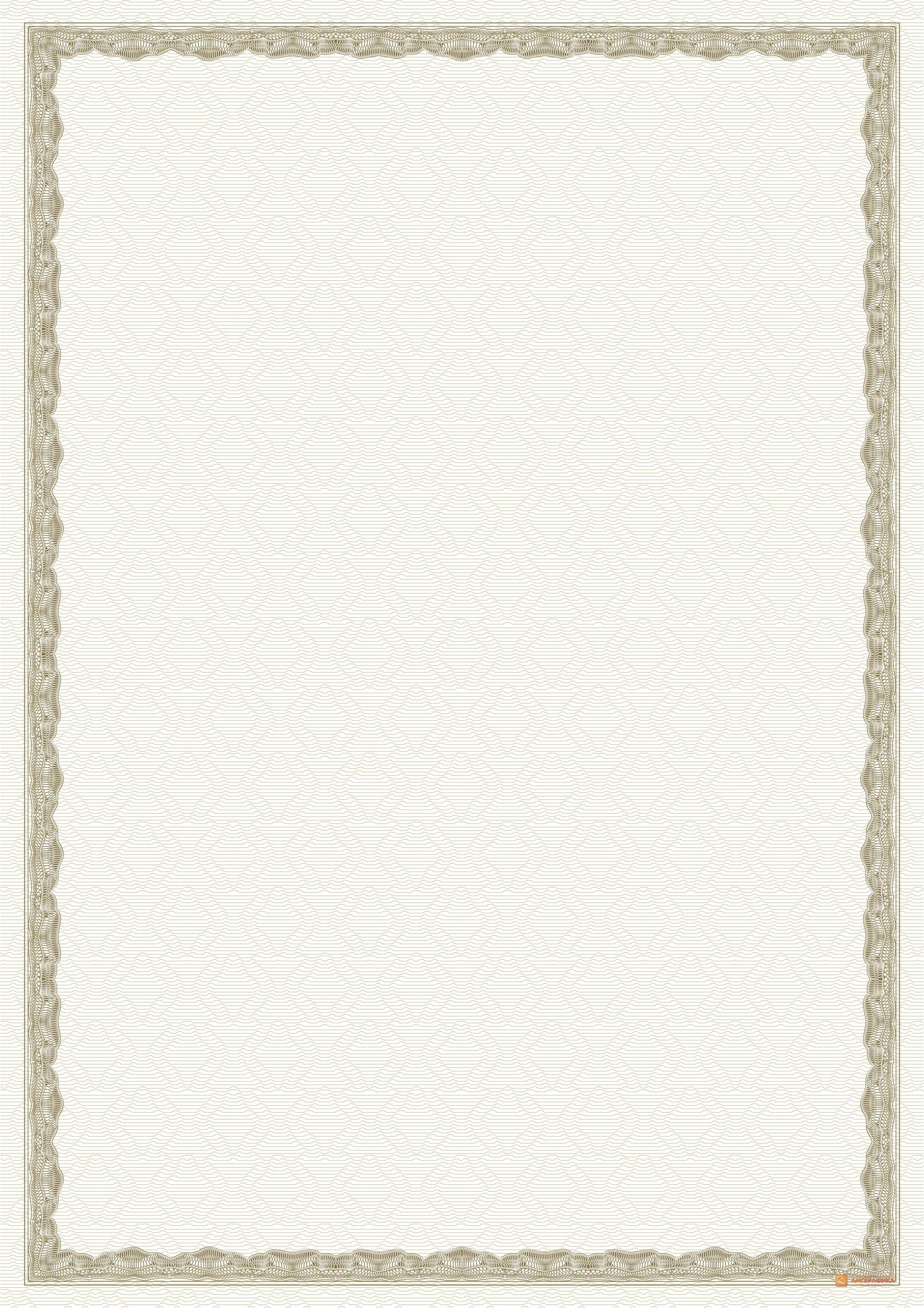 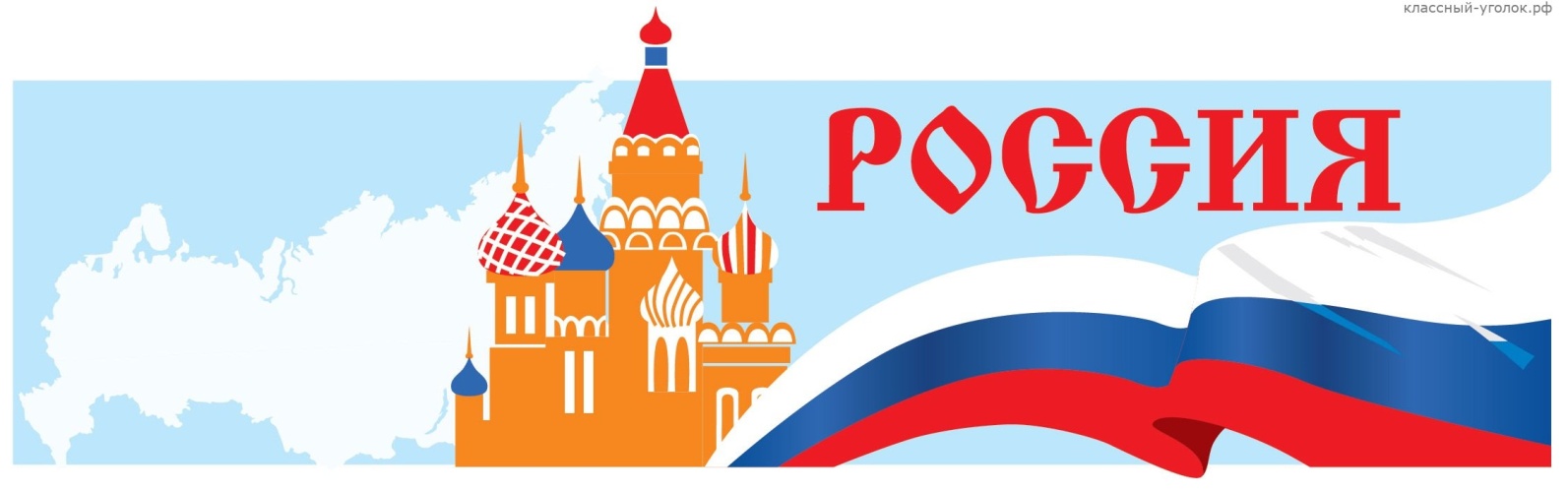 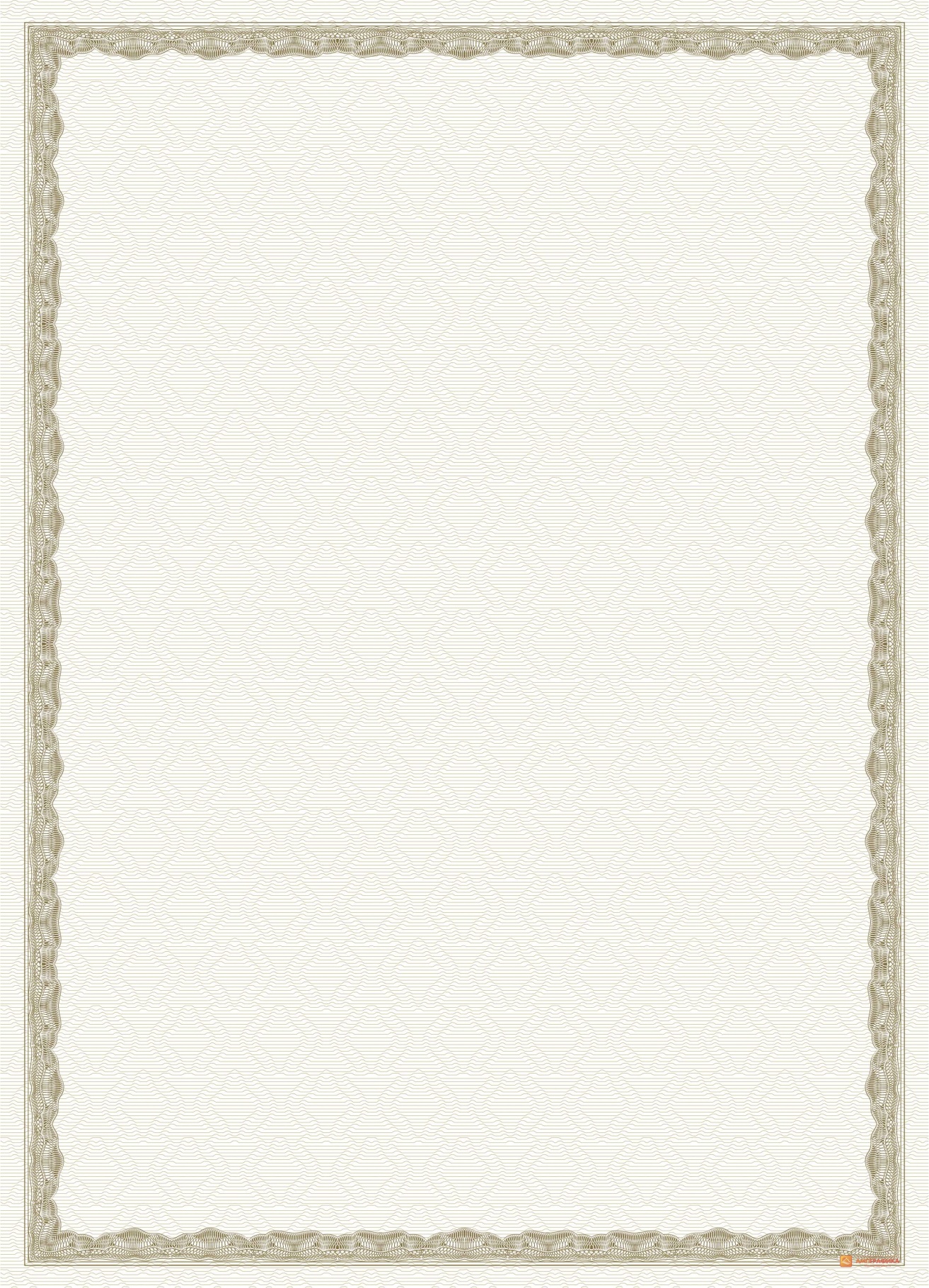 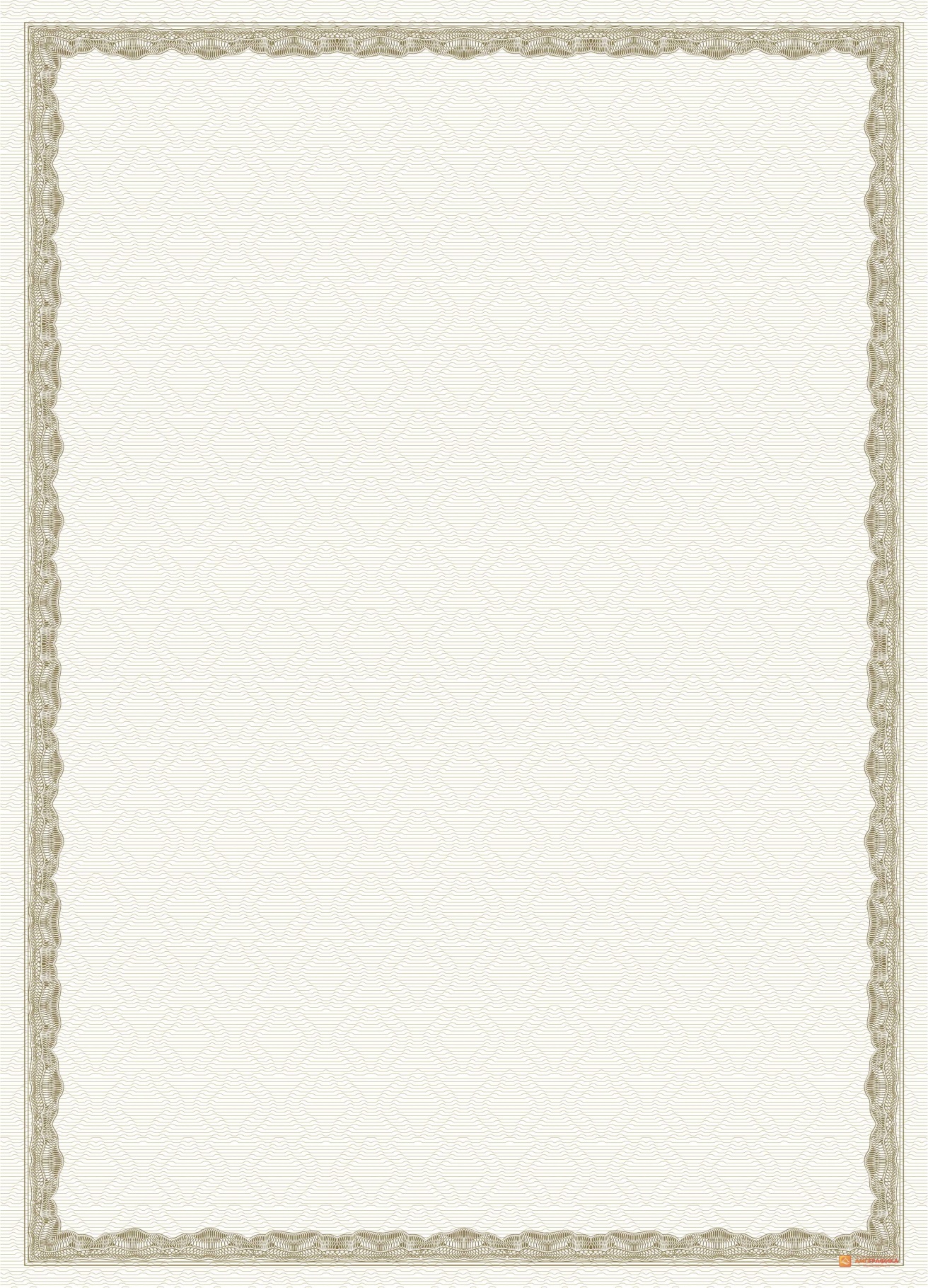 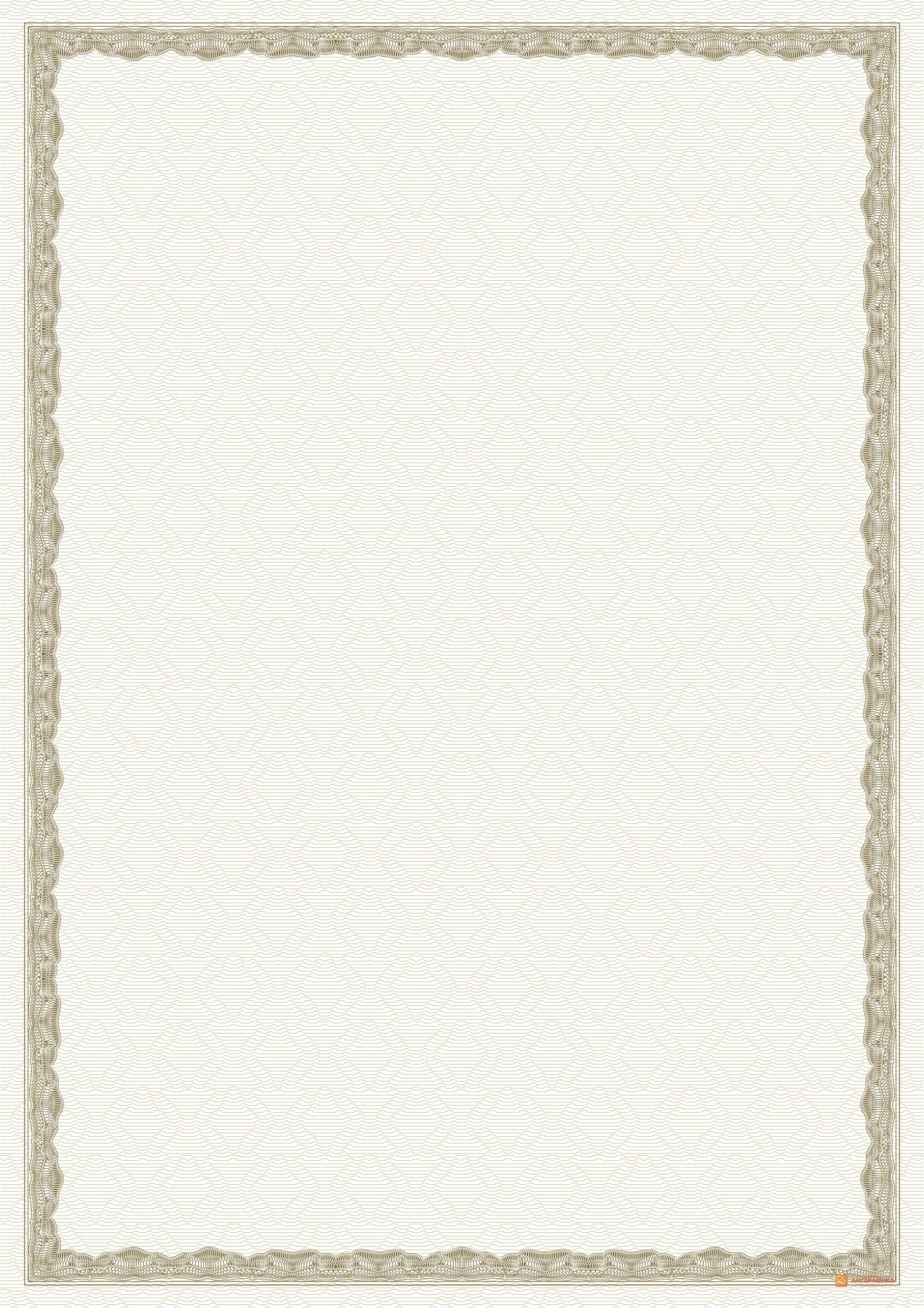 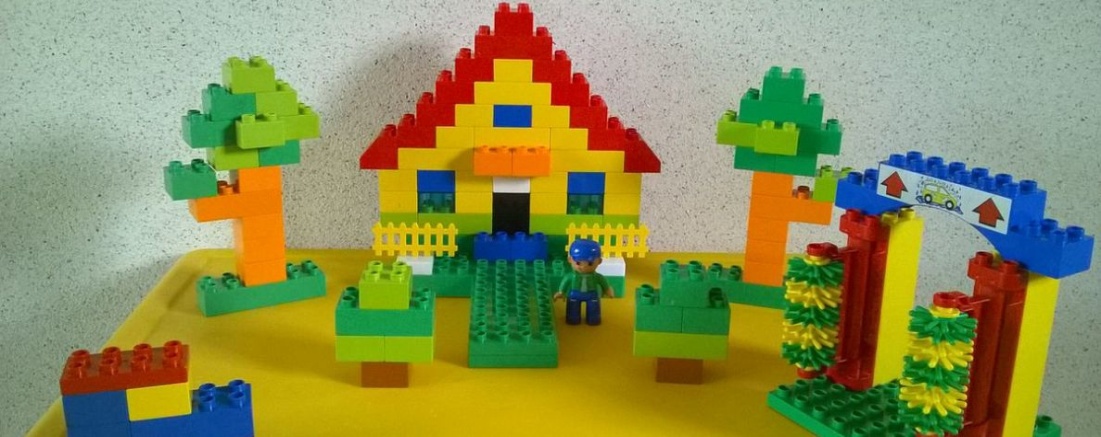 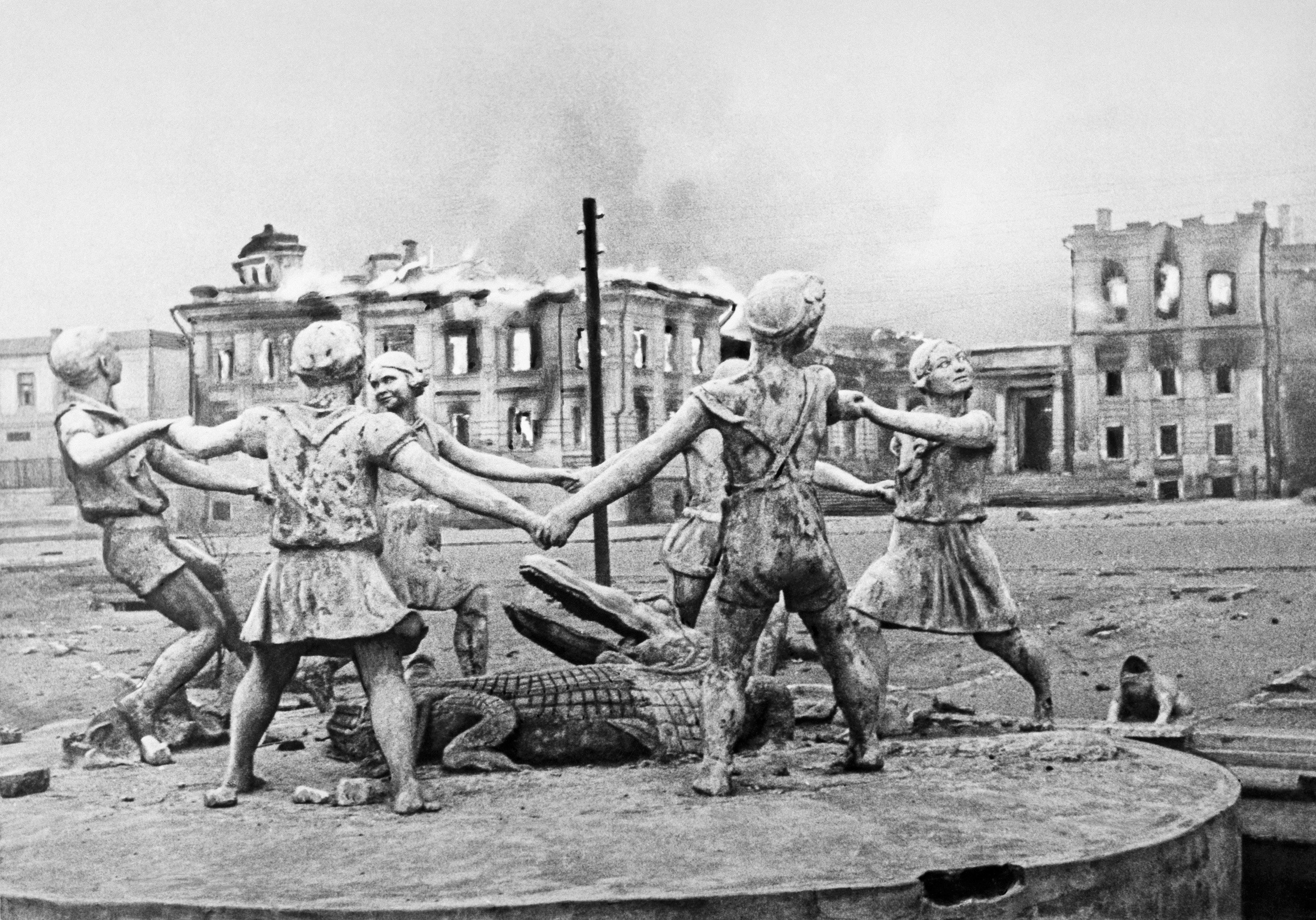 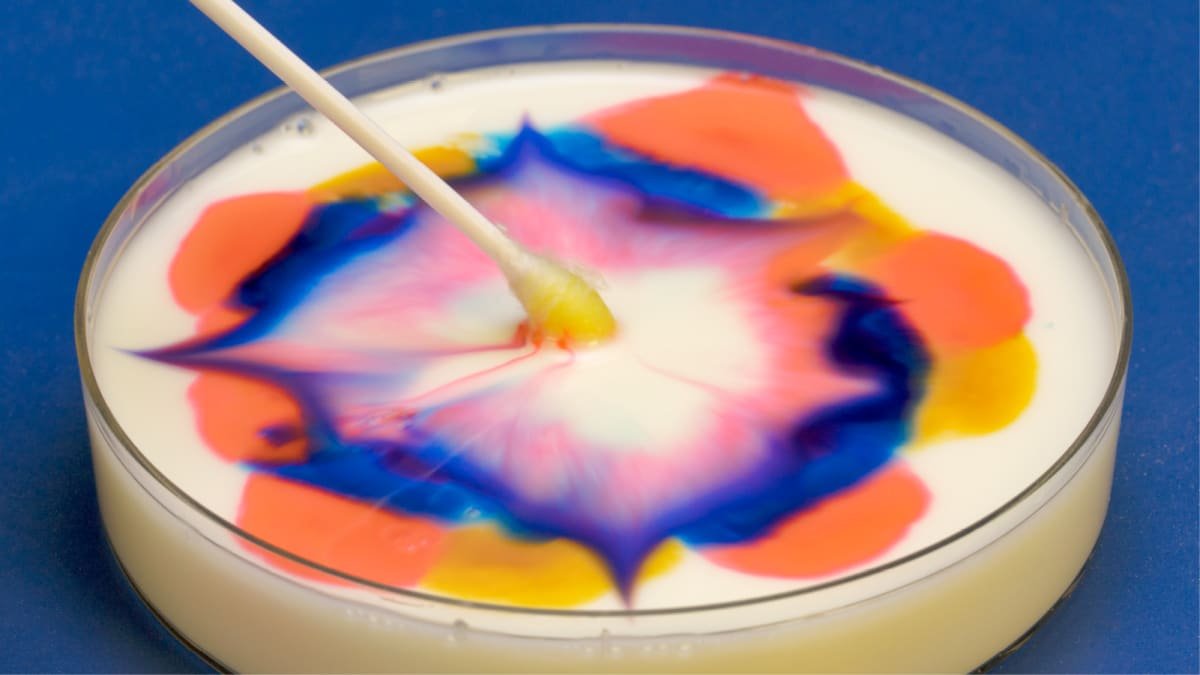 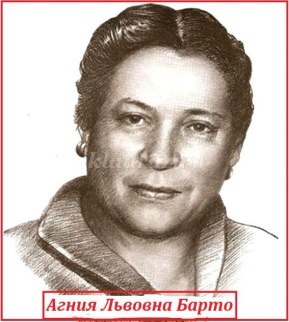 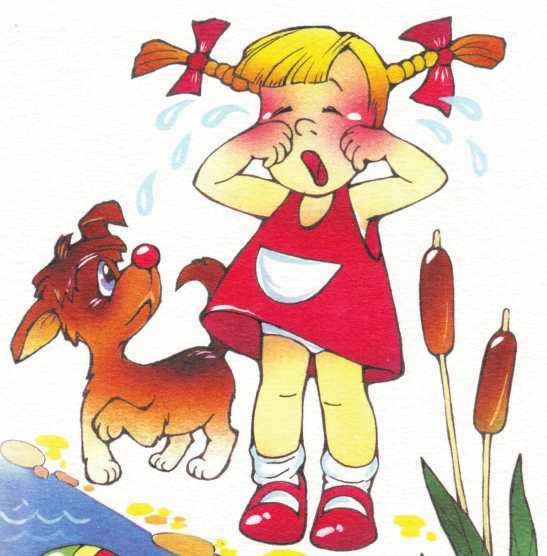 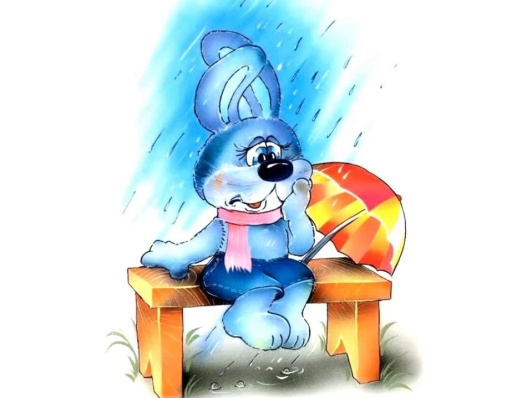 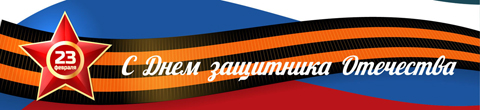 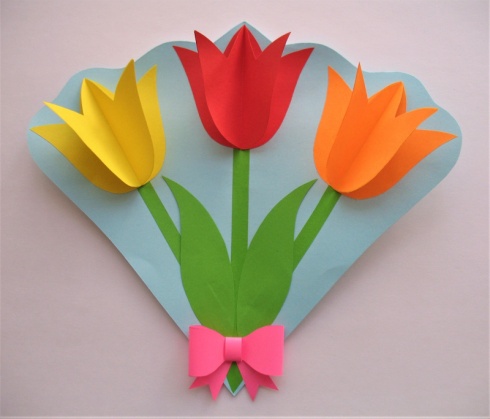 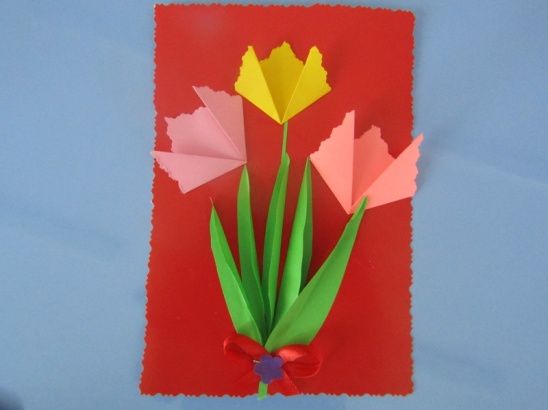 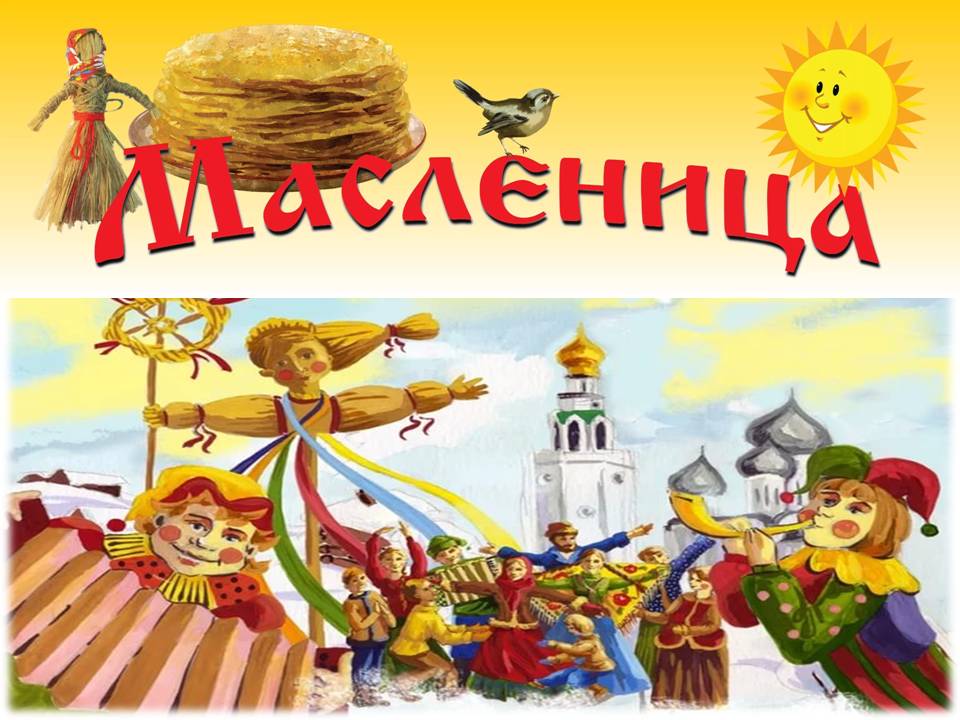 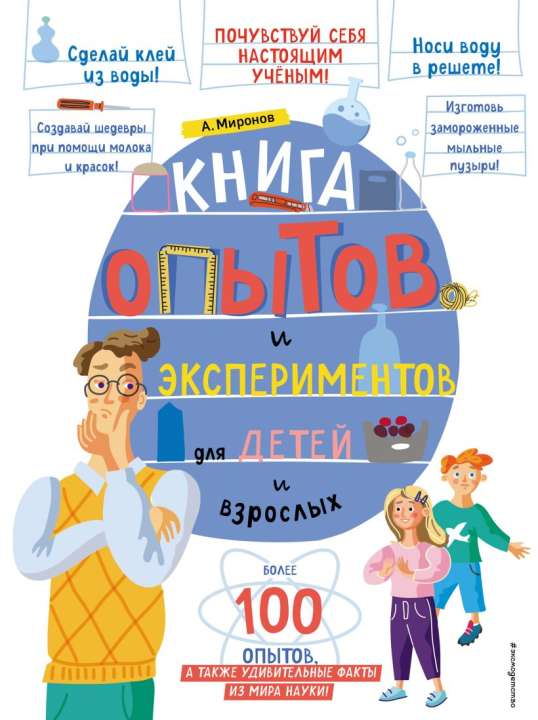 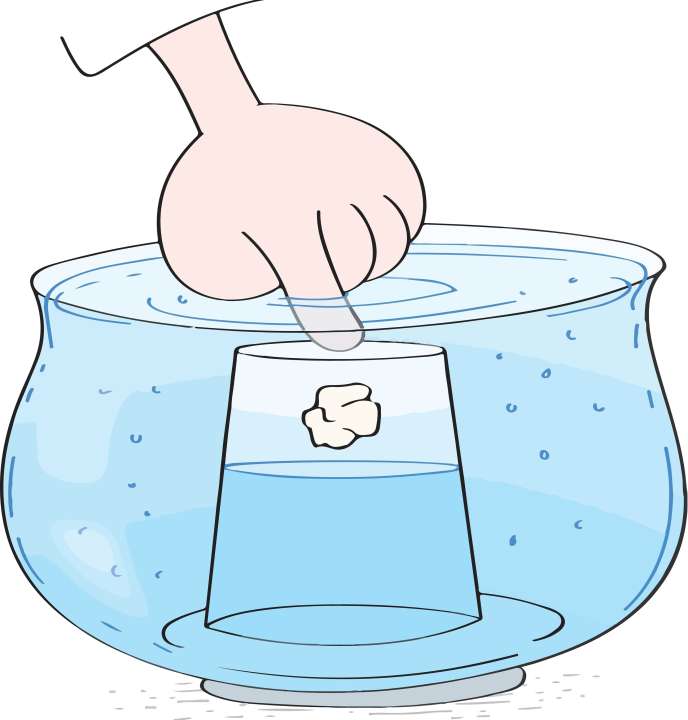 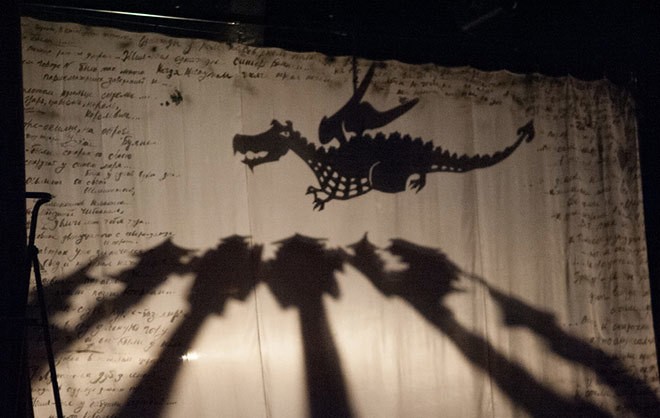 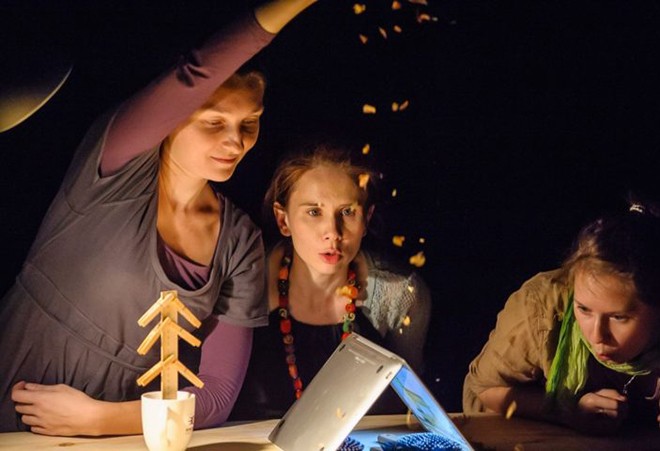 Вслушайтесь -  «подснежник». Как вы думаете, почему именно этот цветок назвали «подснежник»? Потому что он растет из под снега - «под-снеж-ник». Это маленькое растение может выдержать даже большой десятиградусный мороз. А научное название цветка - «галантус», что значит молочная капля. Как вы думаете, почему этот цветок сравнили с молочной каплей? Лепестки похожи на капли, а цвет белый, как у молока. В наших краях растут синие подснежники. У подснежника только два узких листа возле короткого стебля. Подснежник - лесной цветок. Но  в конце зимы и в начале весны, когда он цветет, мы не ходим в лес. А как же тогда посмотреть на подснежники? Многие любители цветов высаживают подснежники возле своих домов. Этот красивый и нежный цветок вырастает из маленькой луковицы. В этой луковице собраны накопленные за лето и осень питательные вещества. Растения, которые растут из луковиц, называют «луковичные растения». Вам хорошо знакомы такие родственники подснежника, тоже луковичные растения, как нарцисс, тюльпан, гиацинт. Рассказывание легенды о подснежнике. Старинная русская легенда рассказывает, что однажды старуха Зима со своими спутниками Морозом и Ветром решила не пускать на землю красавицу Весну. Но смелый Подснежник выпрямился, расправил лепестки и попросил защиты у Солнца. Солнце заметило Подснежник, согрело землю и открыло дорогу Весне. 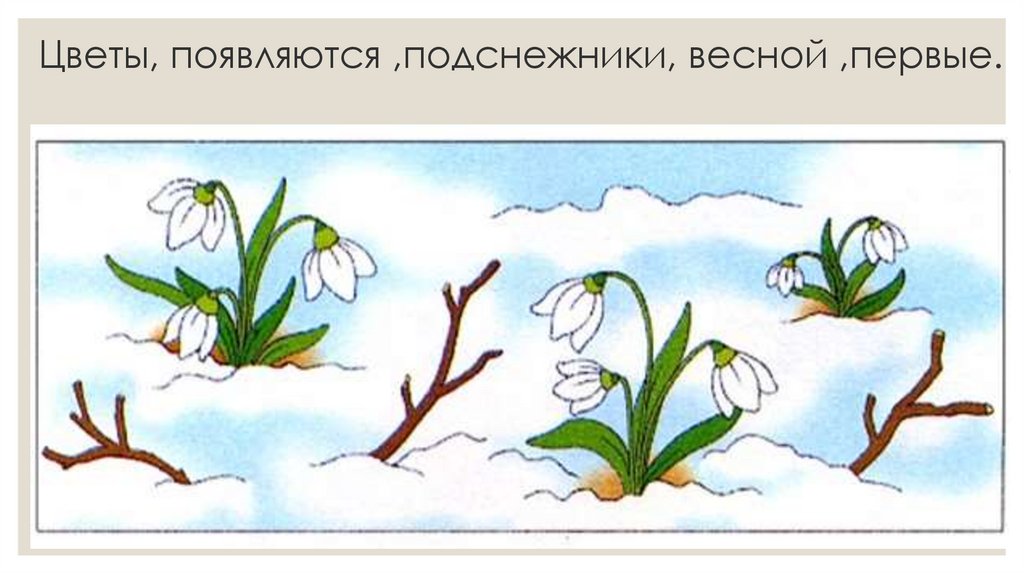 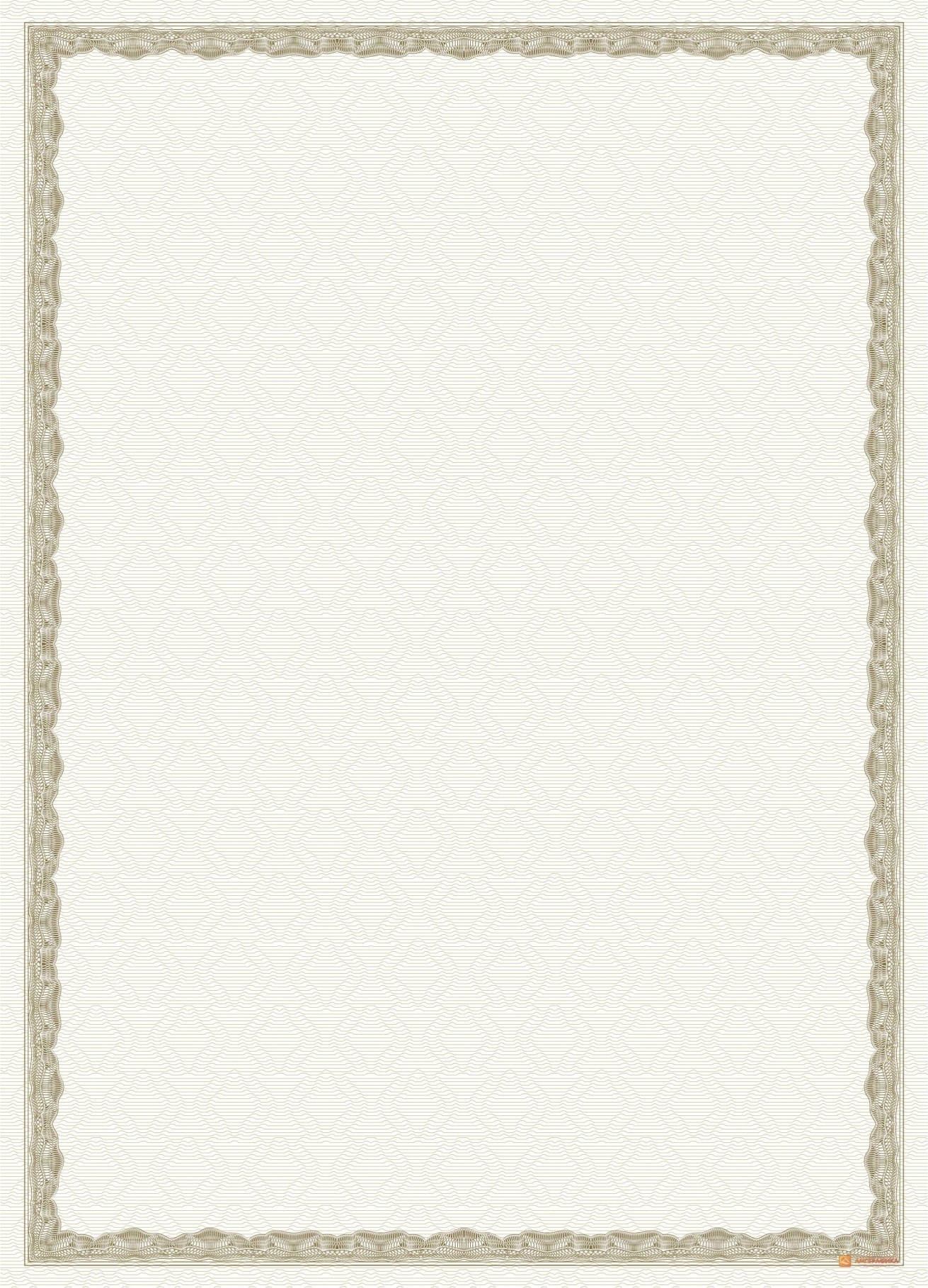 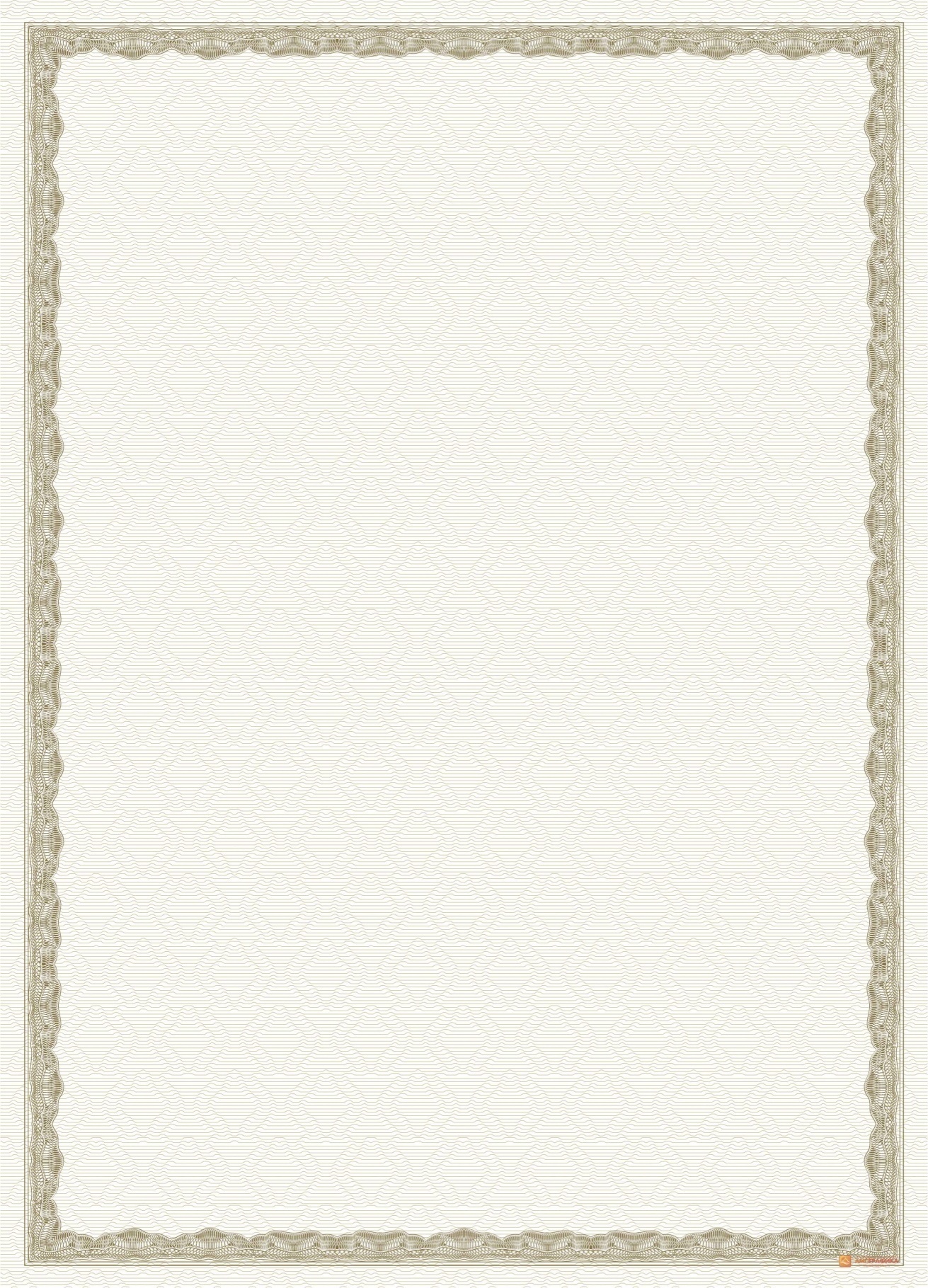 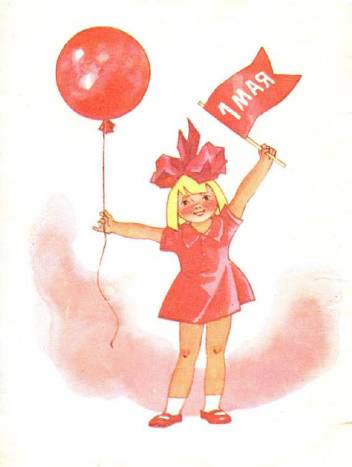 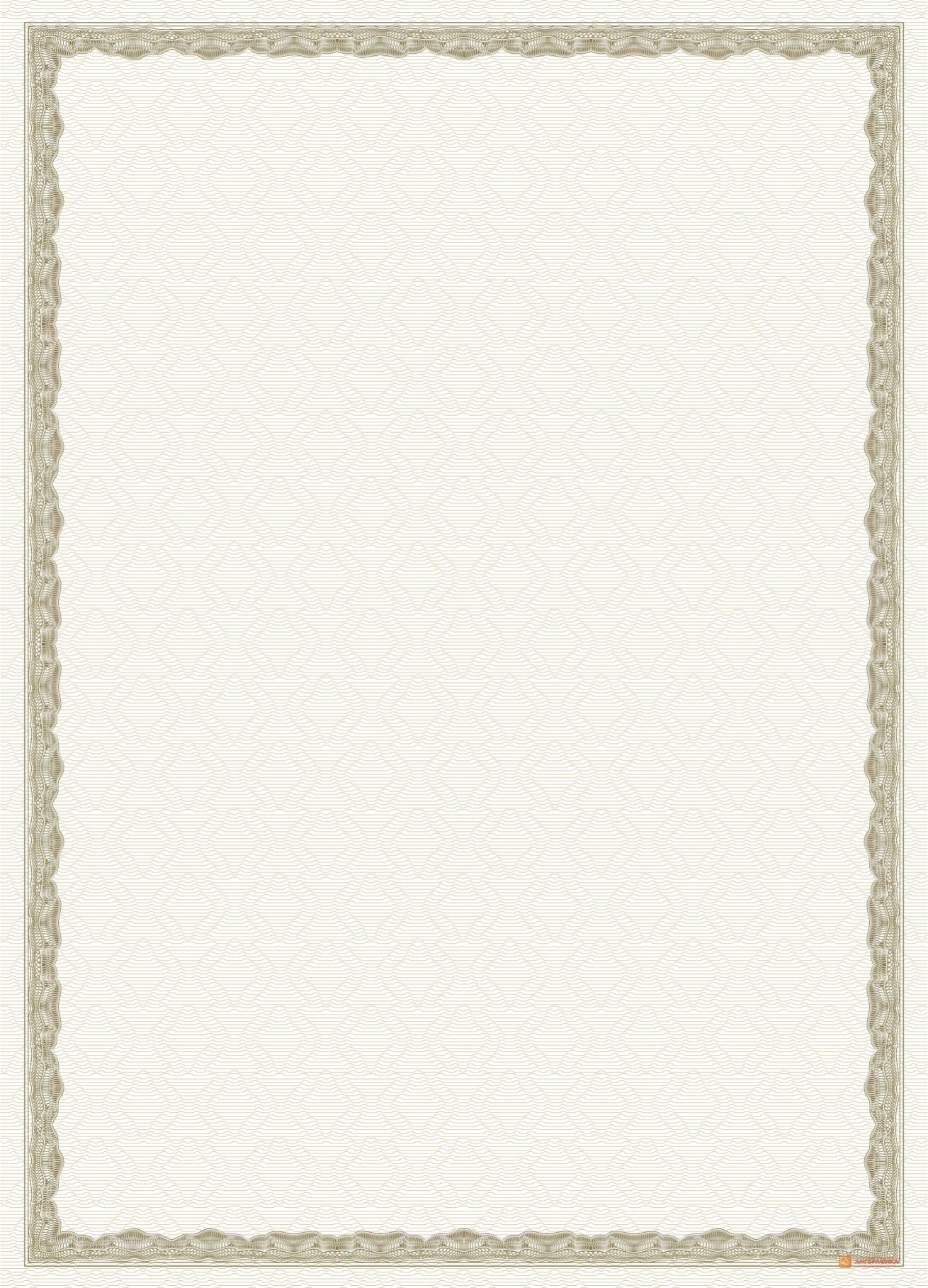 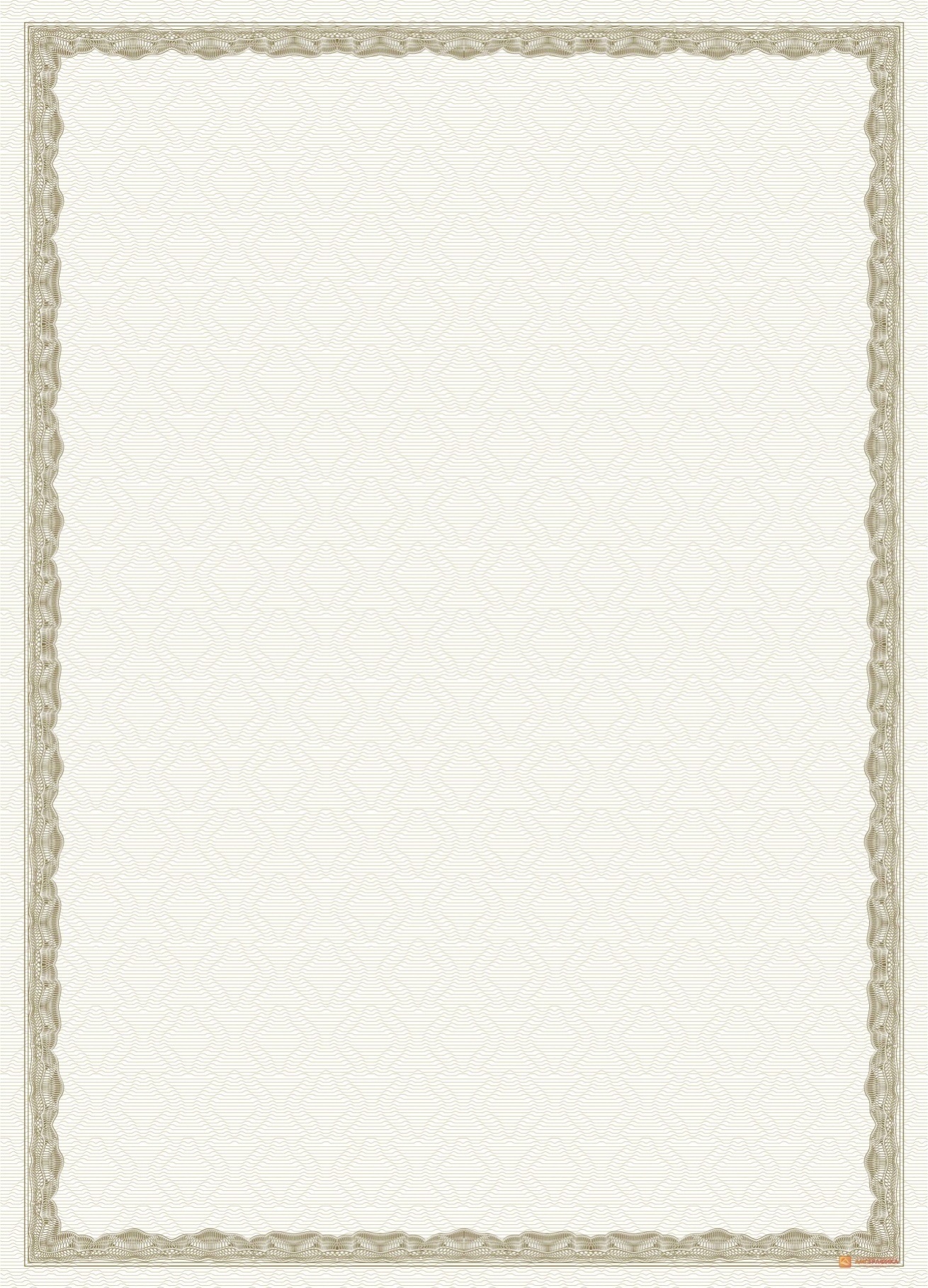 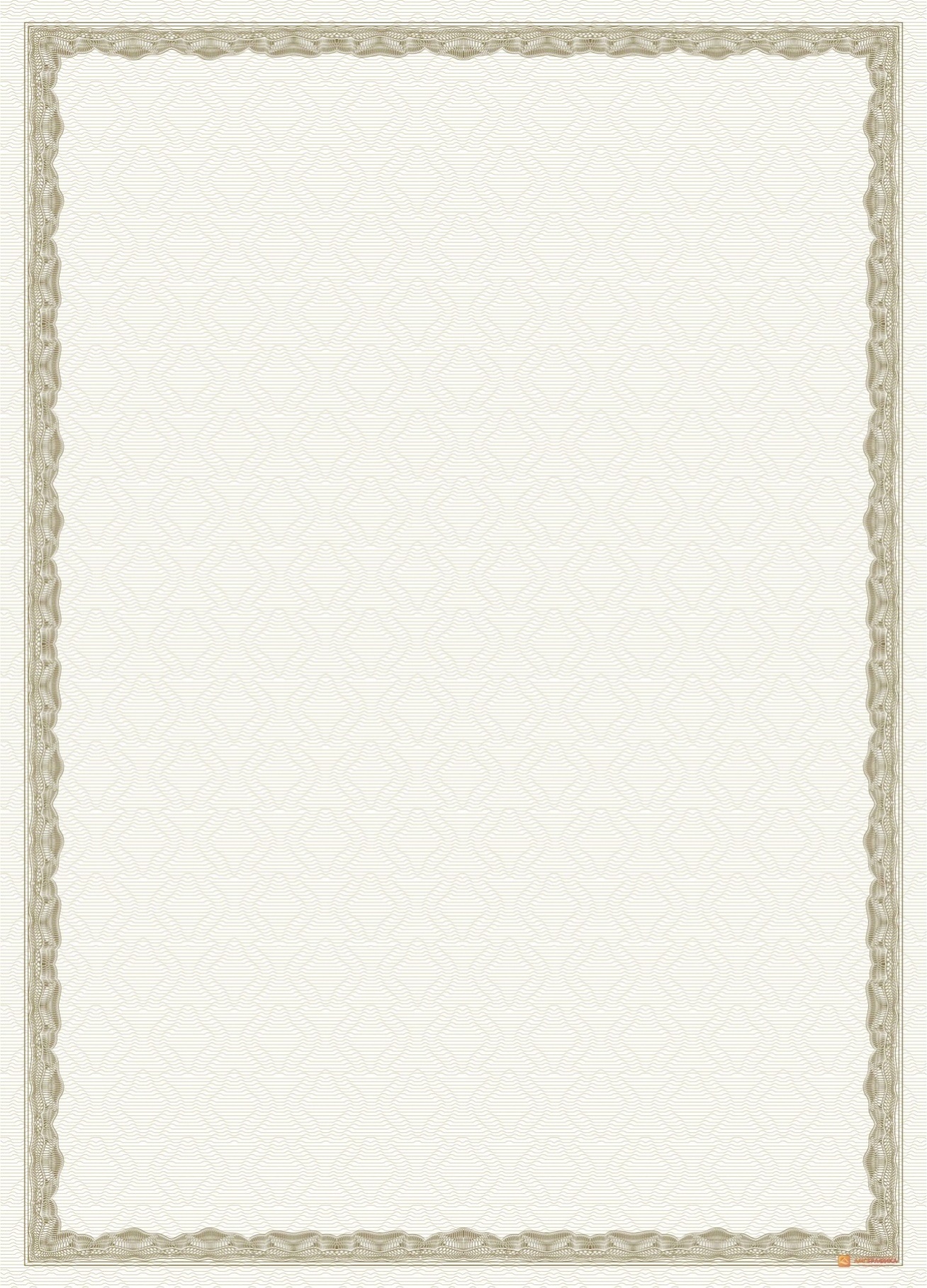 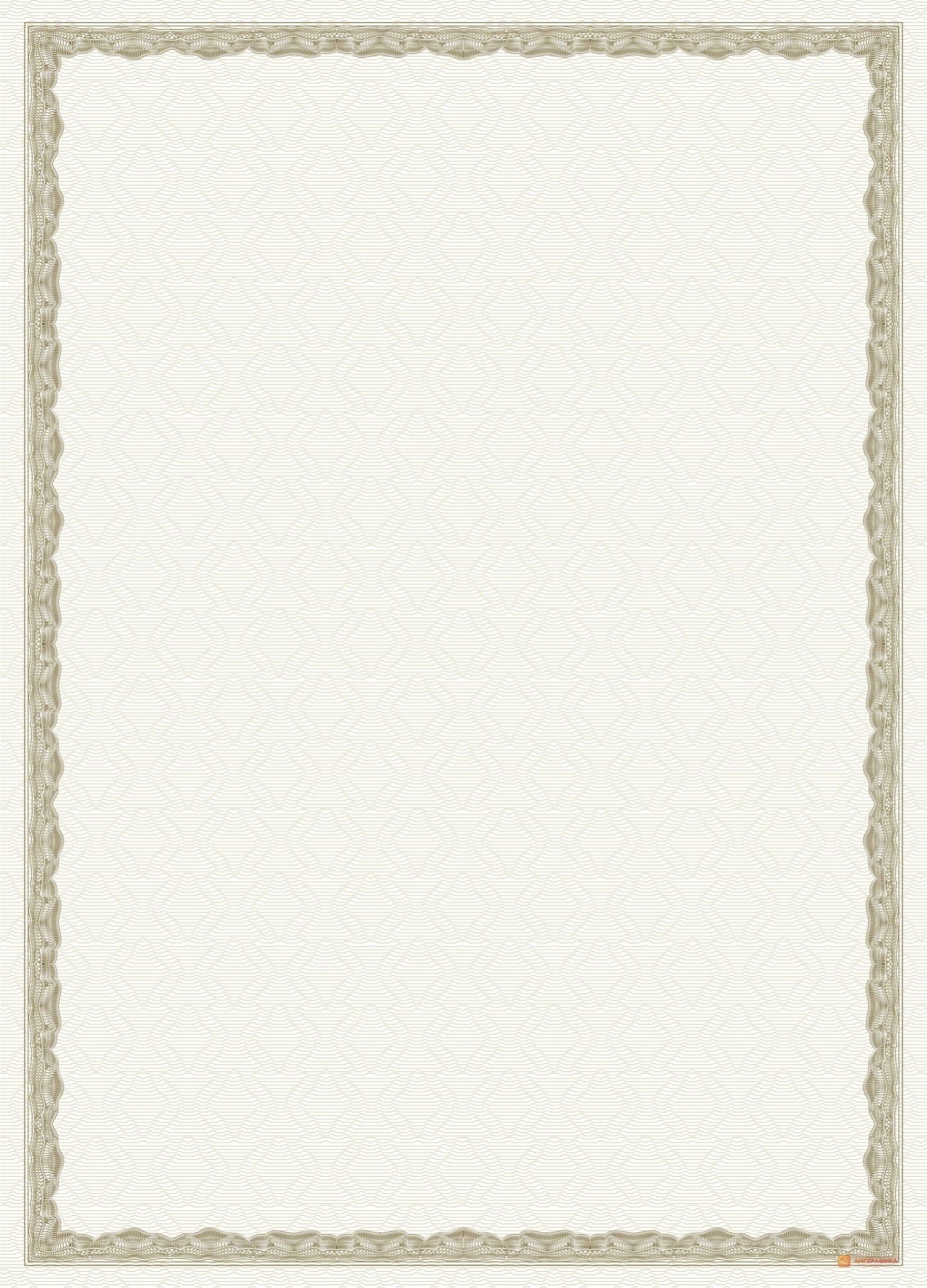 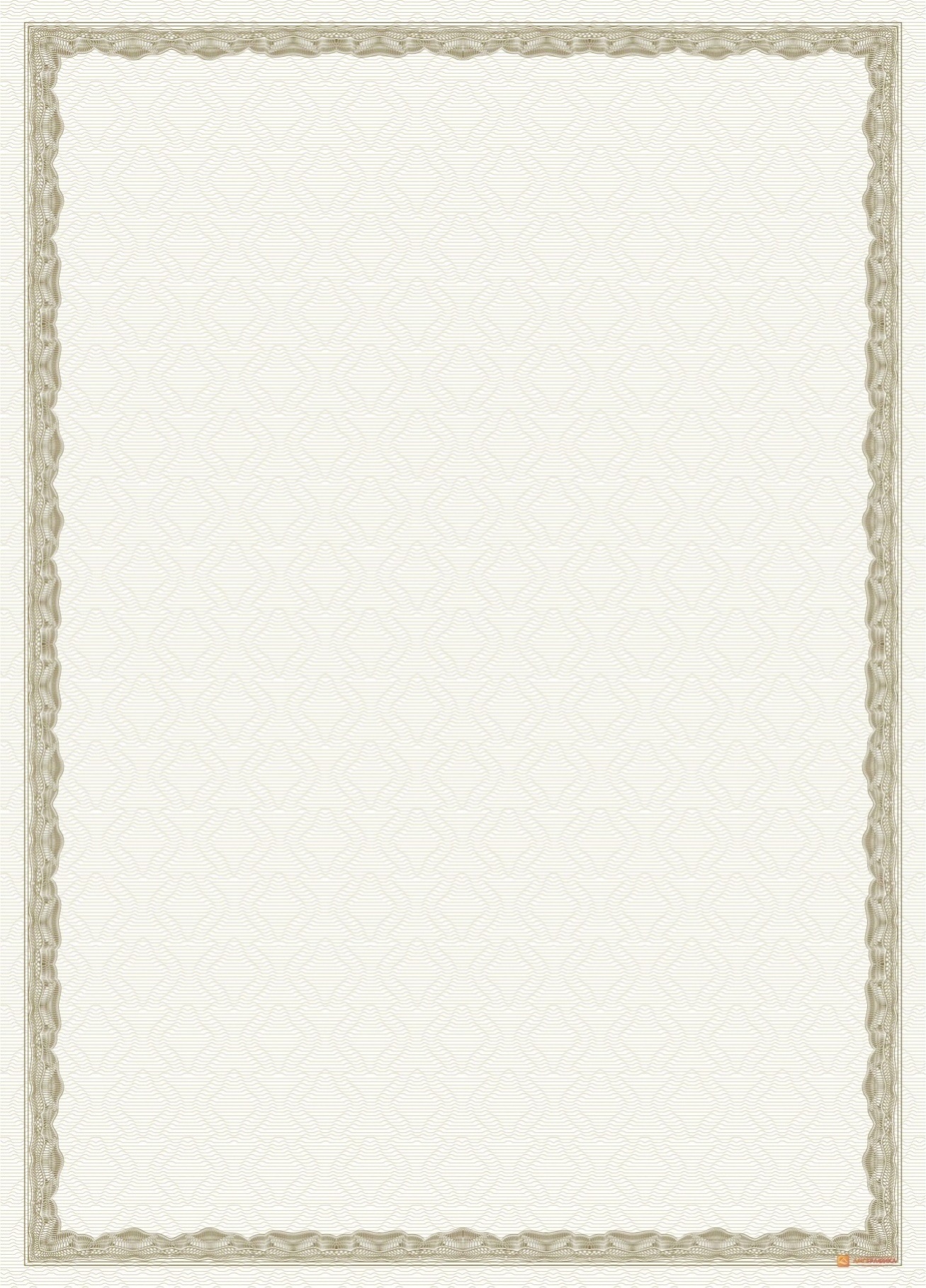 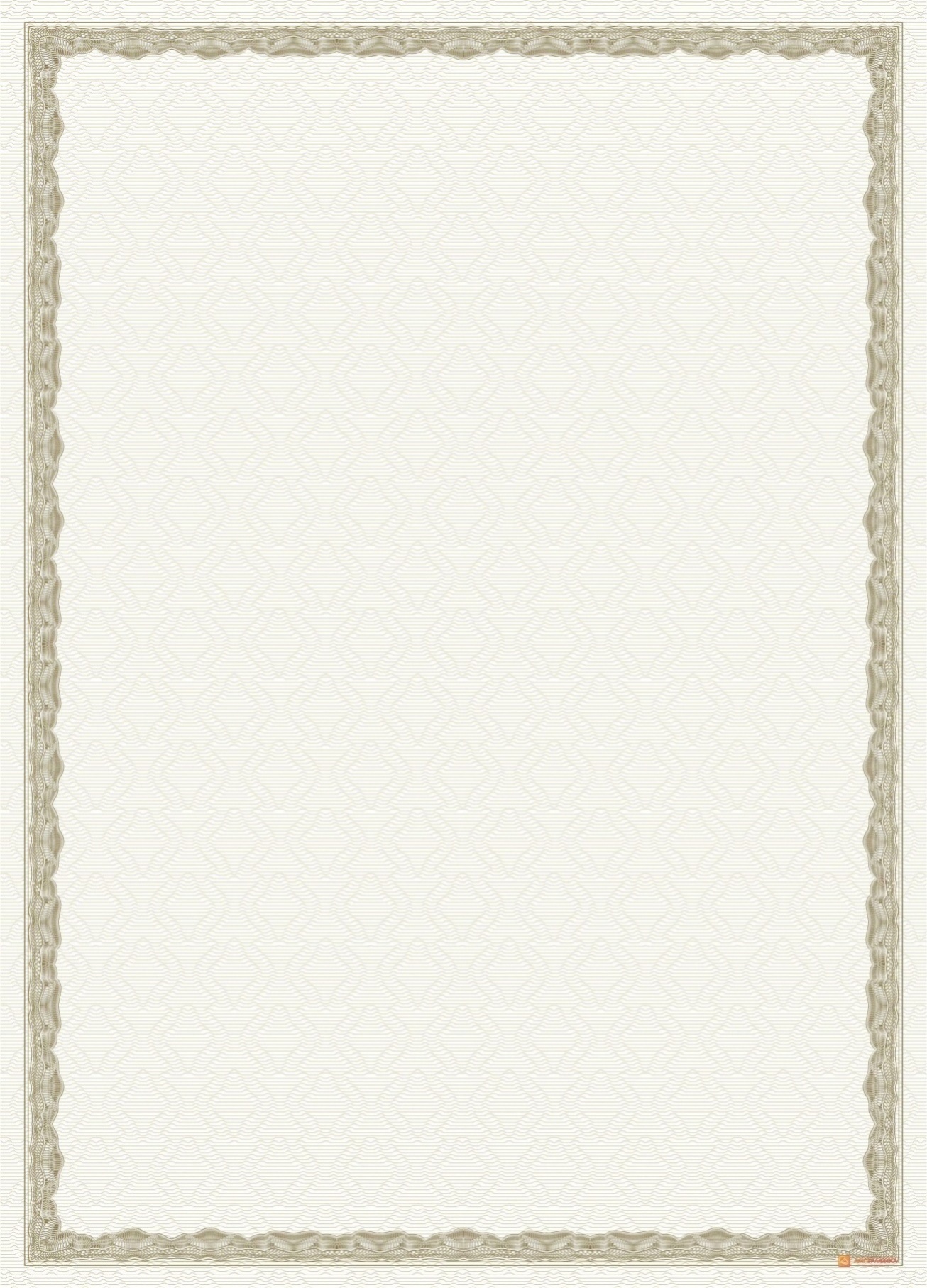 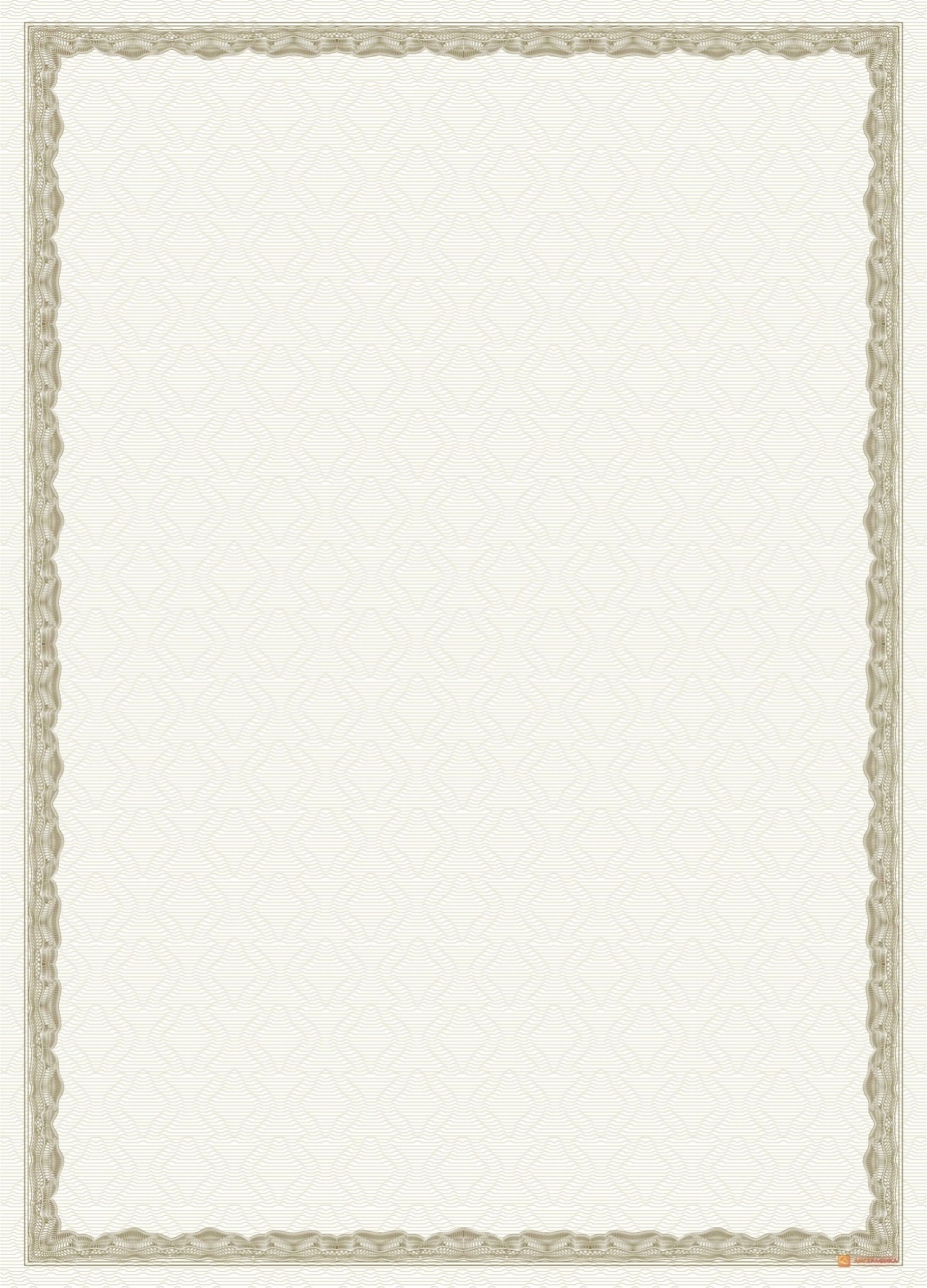 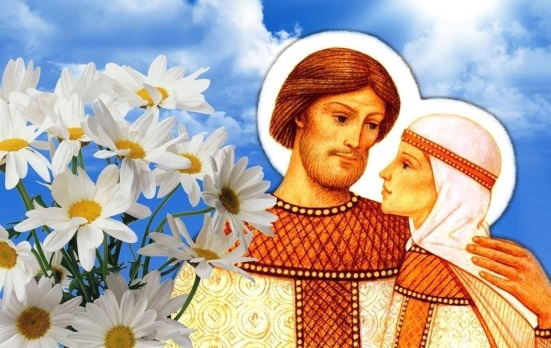 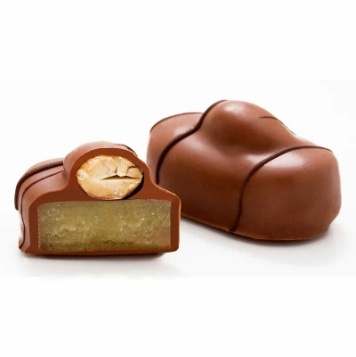 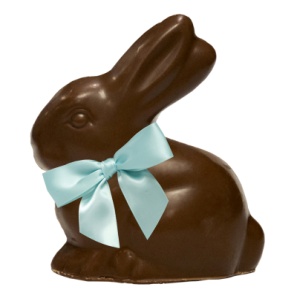 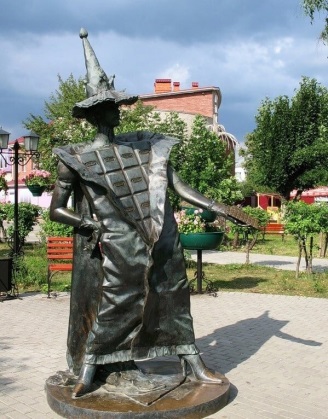 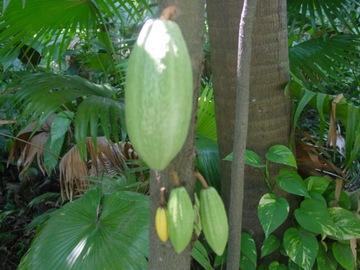 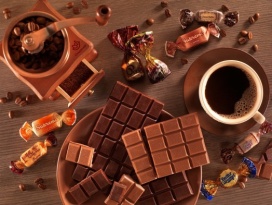 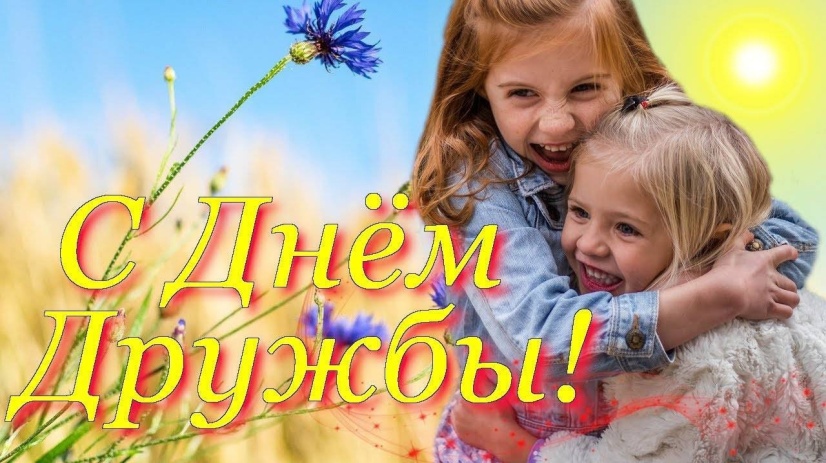 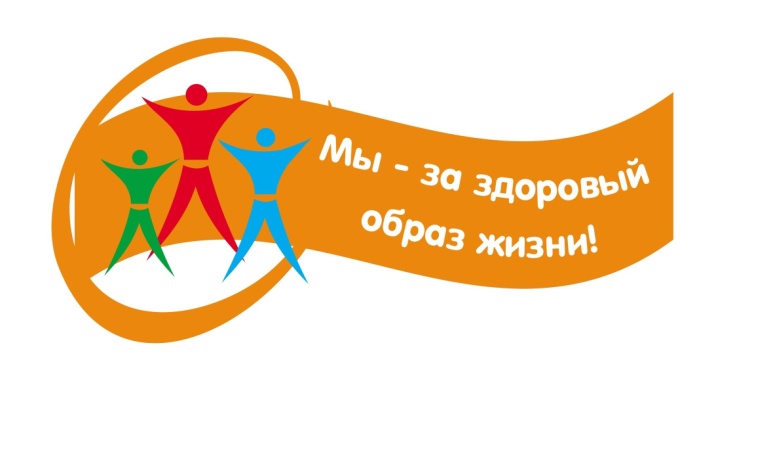 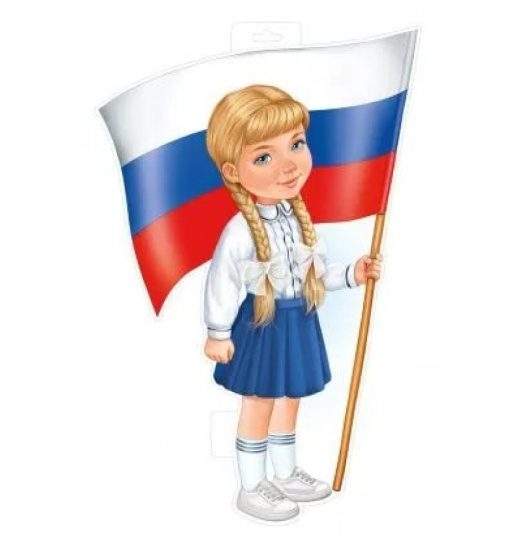 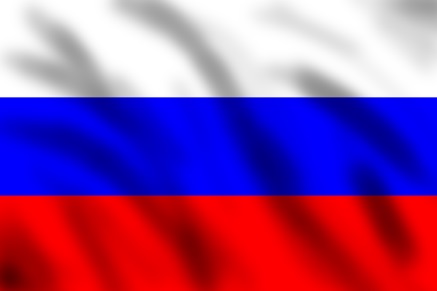 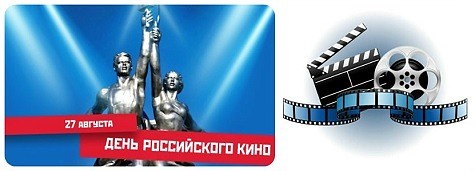 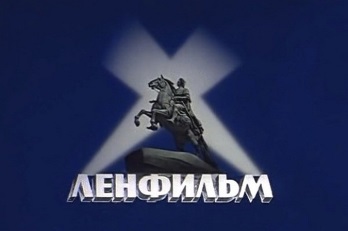 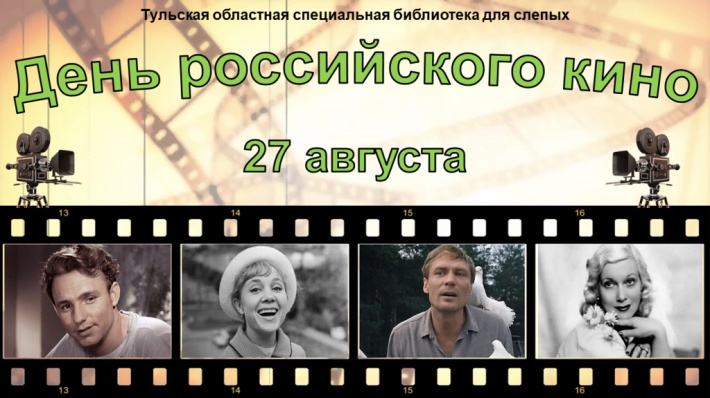 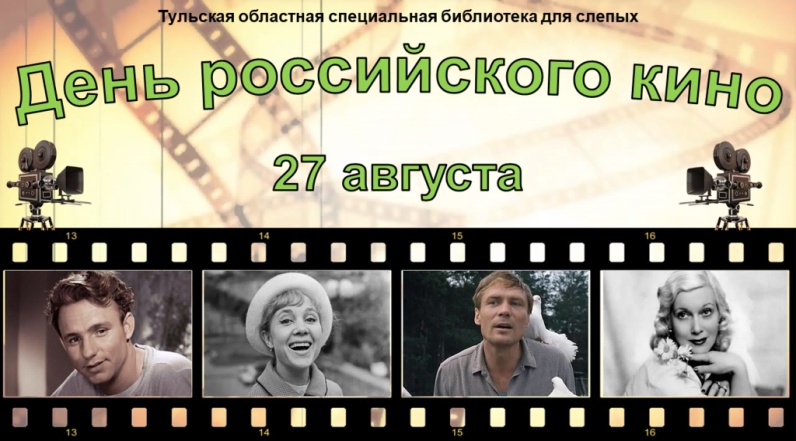 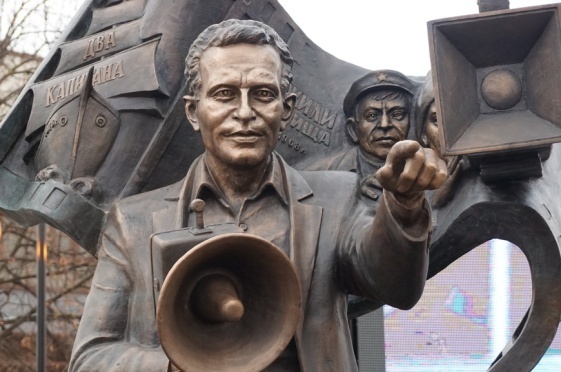 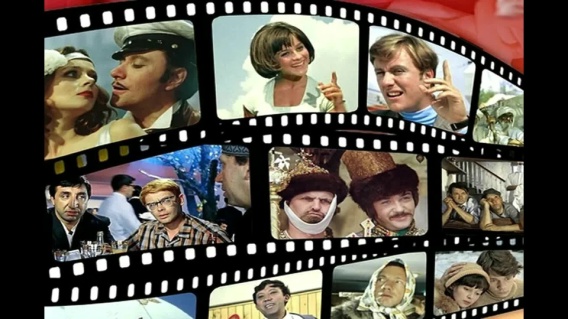 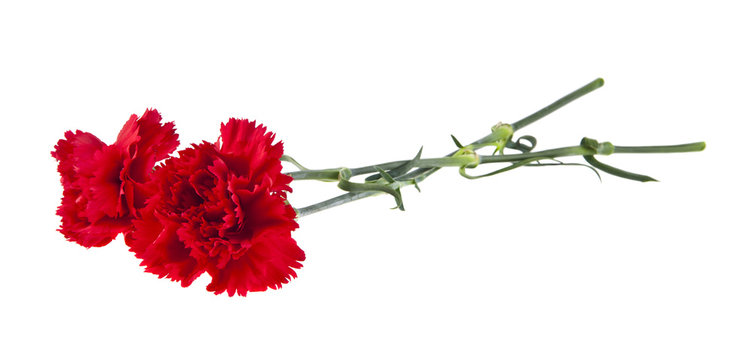 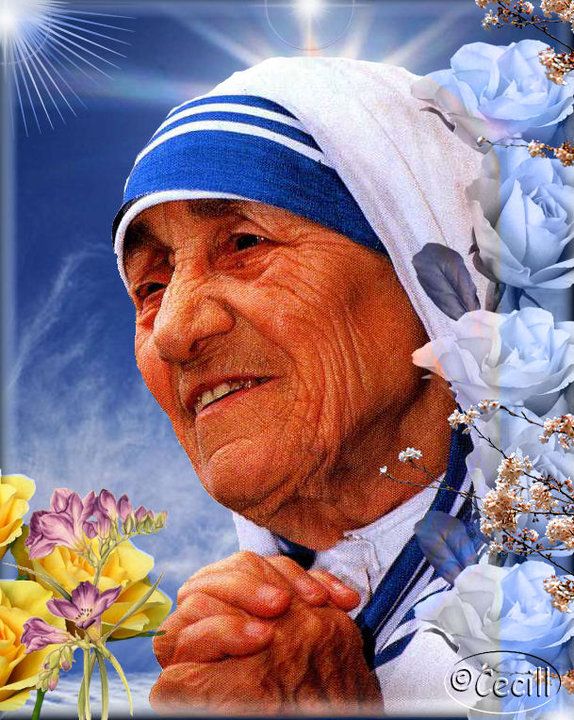 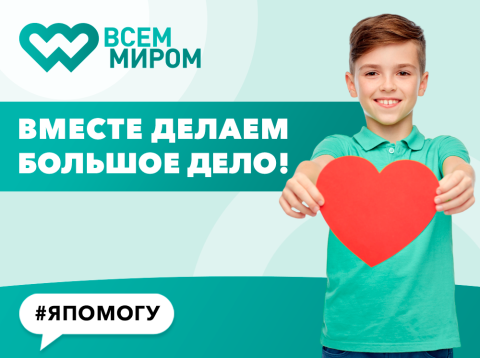 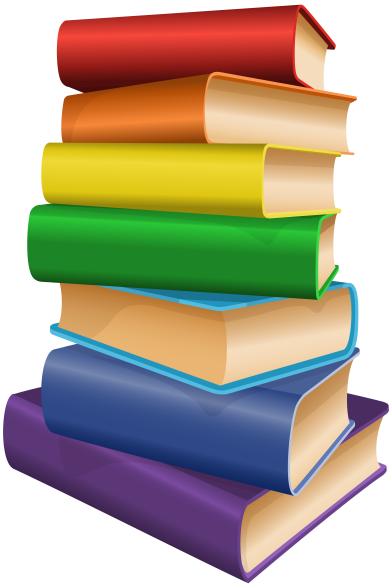 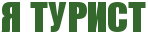 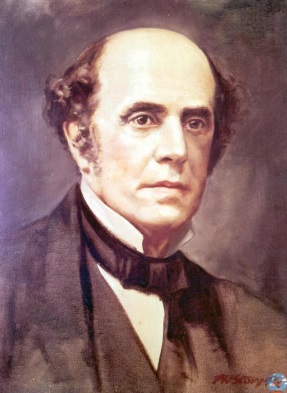 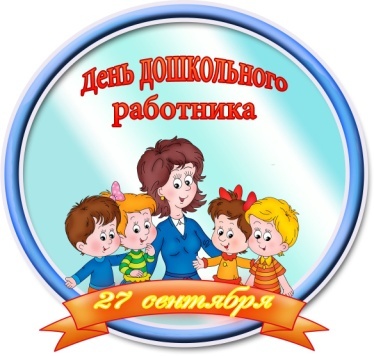 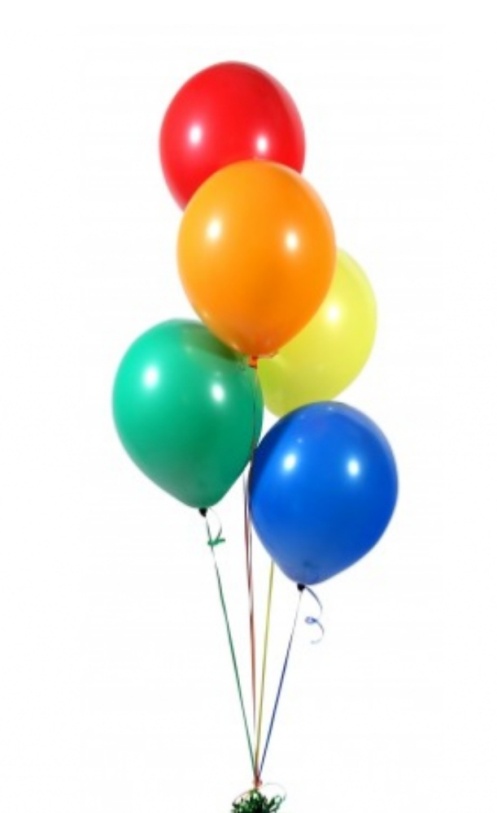 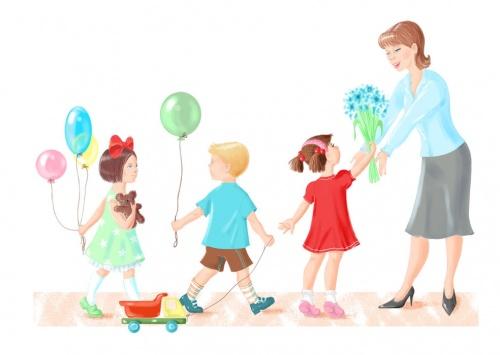 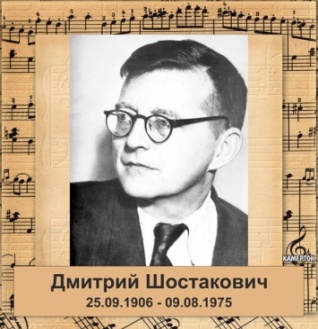 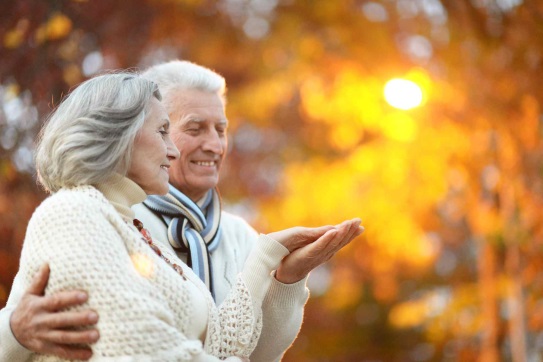 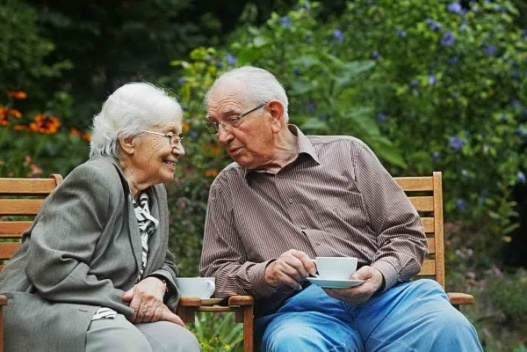 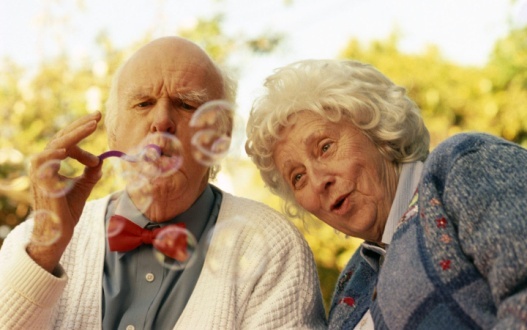 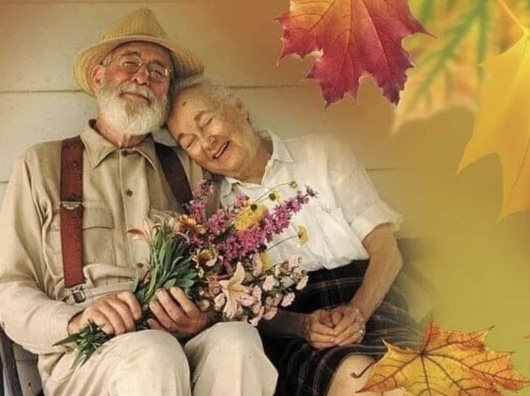 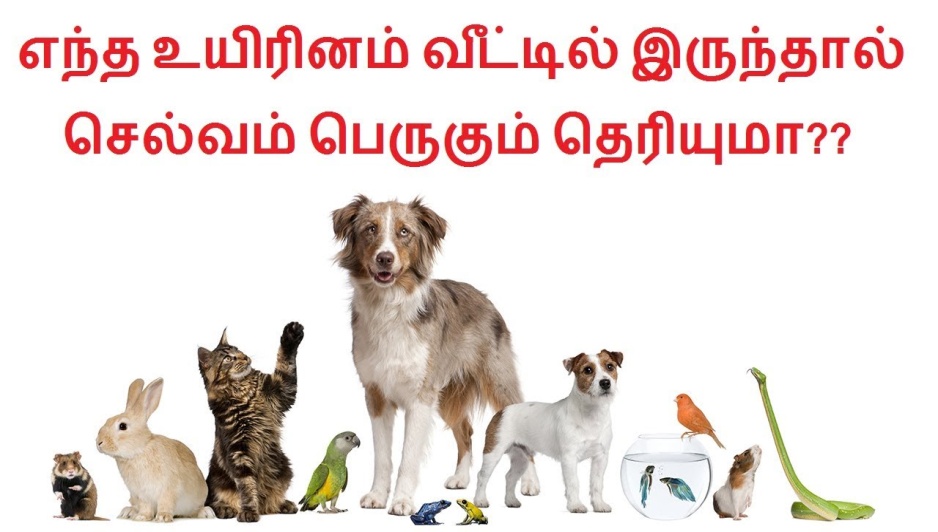 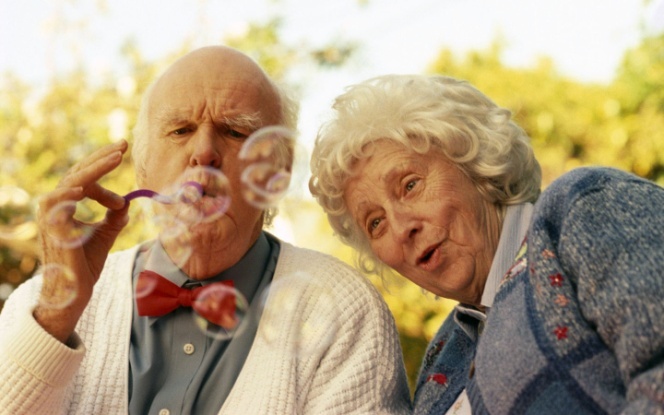 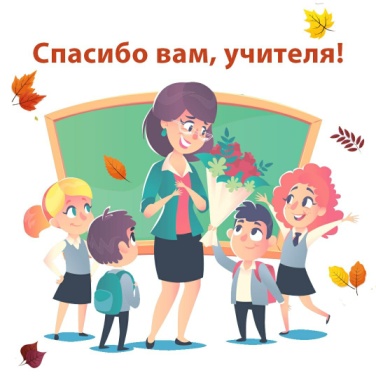 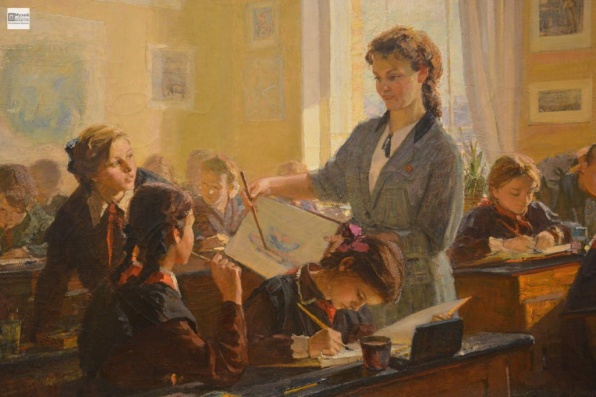 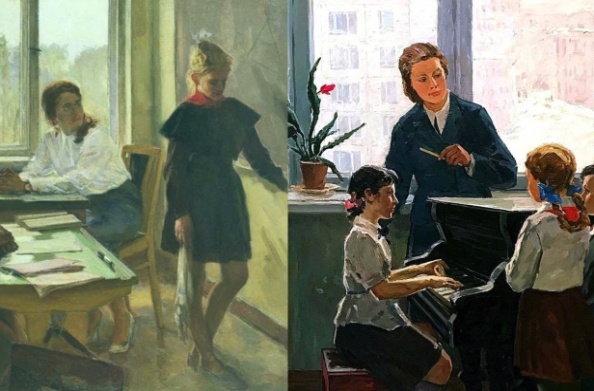 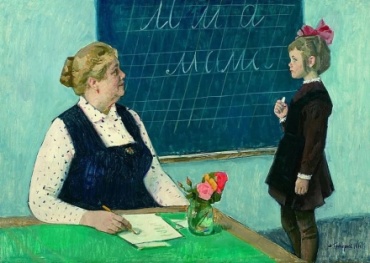 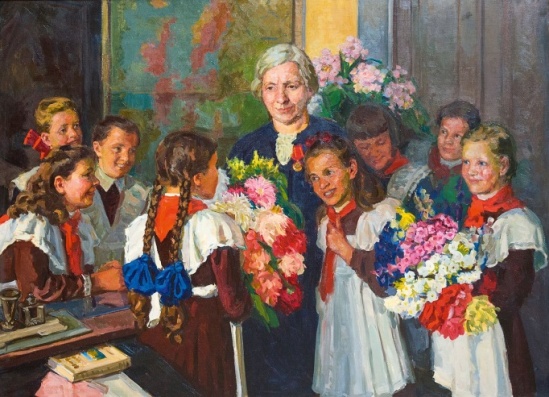 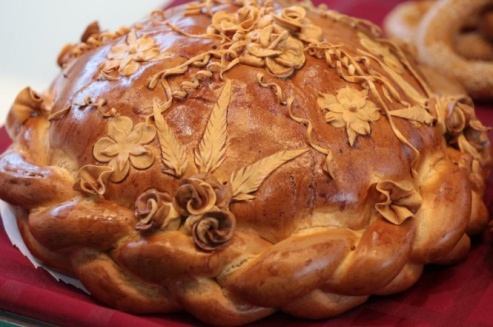 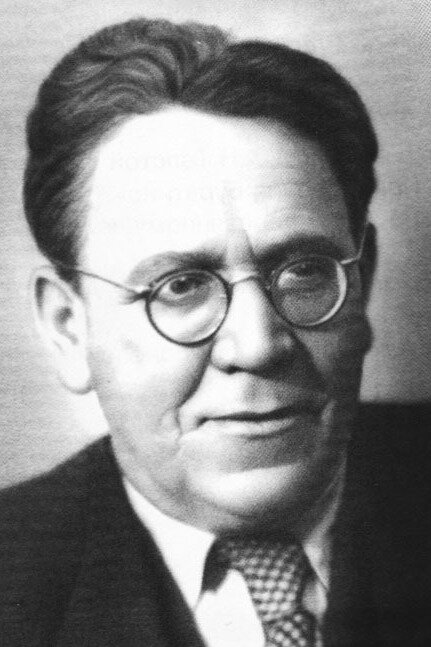 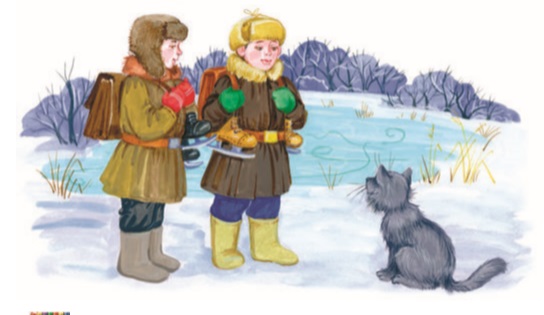 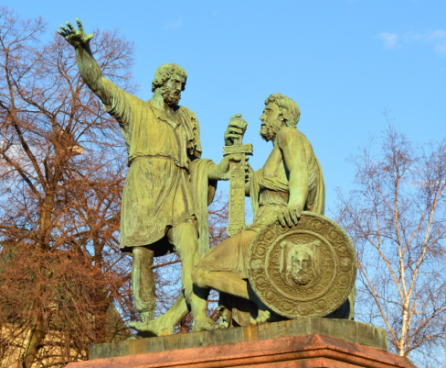 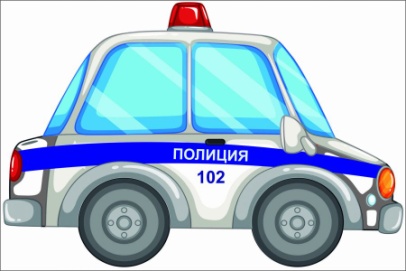 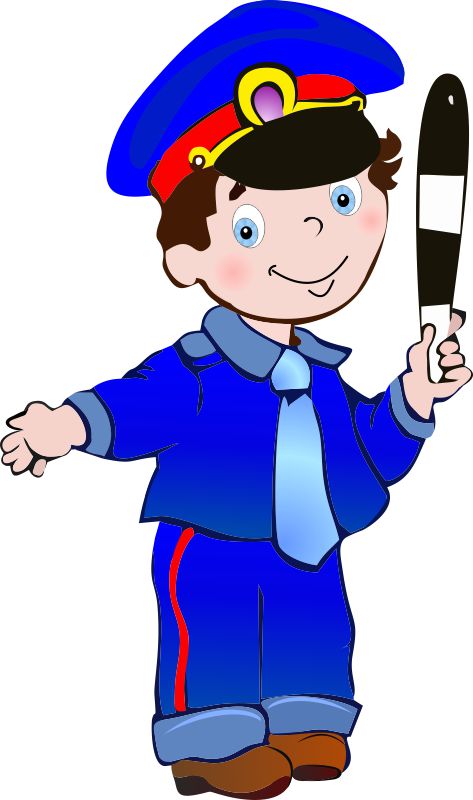 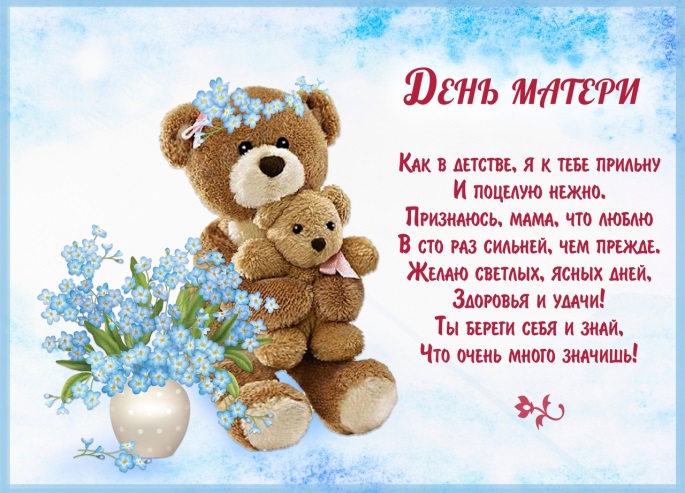 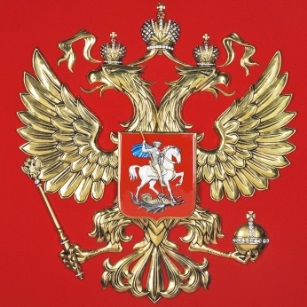 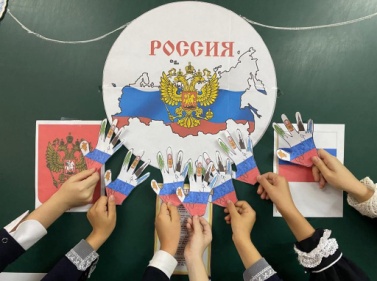 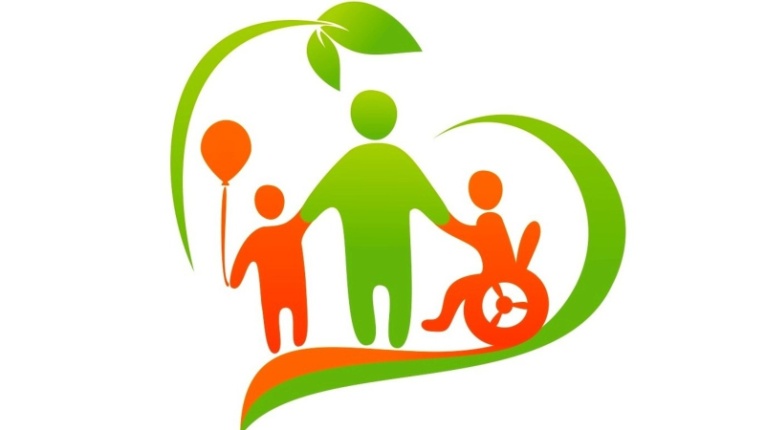 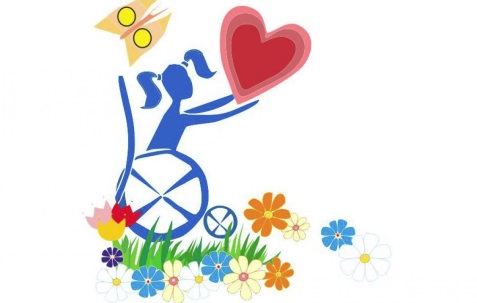 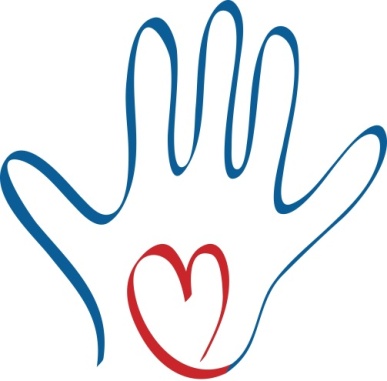 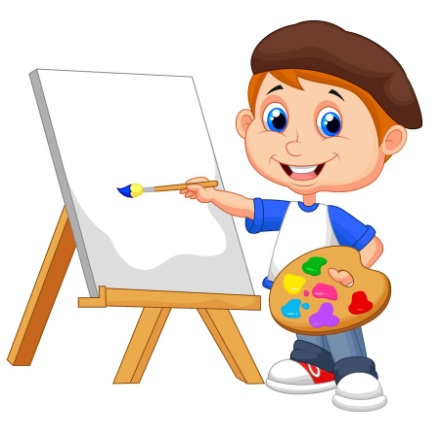 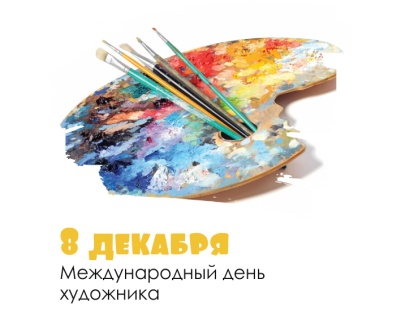 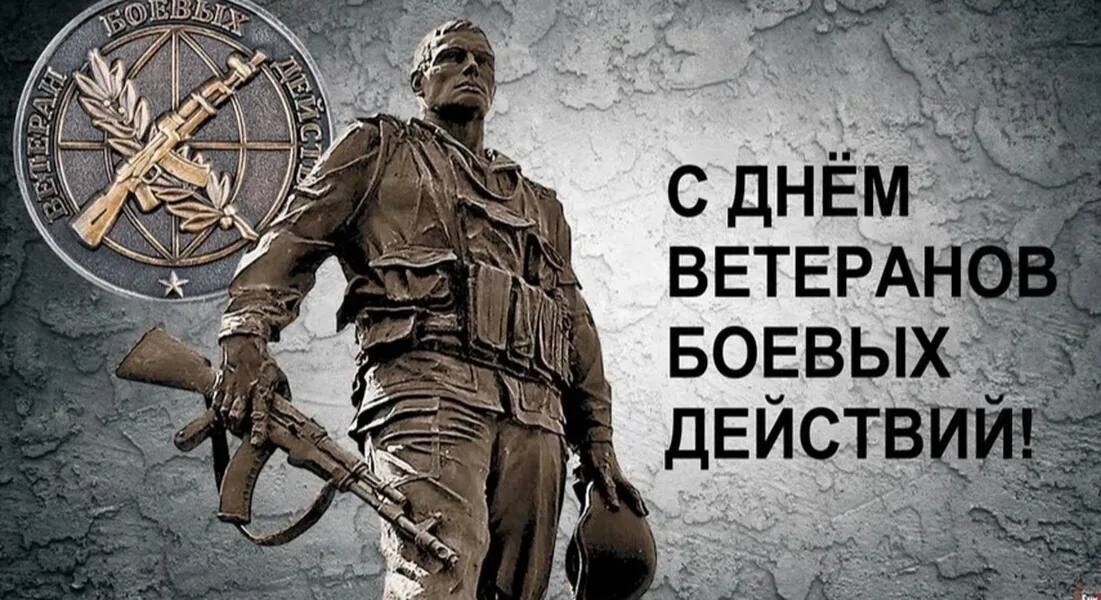 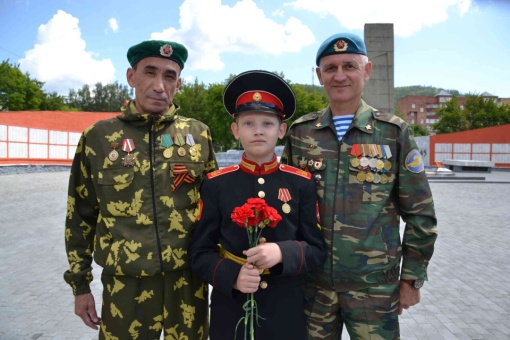 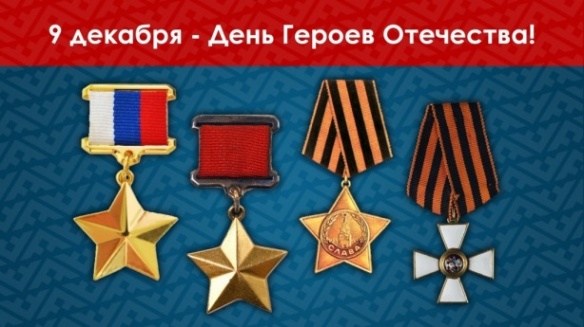 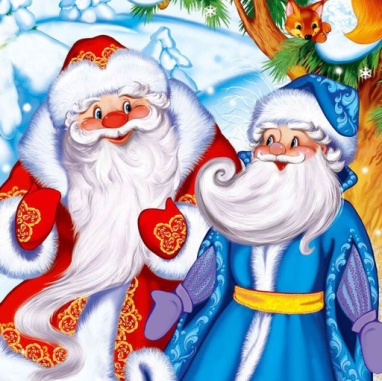 